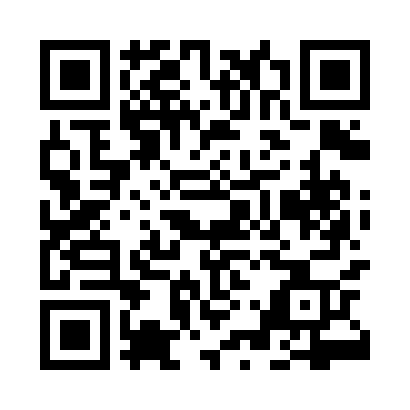 Prayer times for Budos II, LithuaniaWed 1 May 2024 - Fri 31 May 2024High Latitude Method: Angle Based RulePrayer Calculation Method: Muslim World LeagueAsar Calculation Method: HanafiPrayer times provided by https://www.salahtimes.comDateDayFajrSunriseDhuhrAsrMaghribIsha1Wed3:055:421:206:318:5911:272Thu3:045:401:206:329:0111:283Fri3:035:381:206:349:0311:294Sat3:025:361:206:359:0511:305Sun3:025:341:206:369:0711:306Mon3:015:321:206:379:0811:317Tue3:005:301:206:389:1011:328Wed2:595:281:196:399:1211:339Thu2:585:261:196:409:1411:3310Fri2:575:241:196:419:1611:3411Sat2:575:221:196:429:1811:3512Sun2:565:201:196:439:2011:3613Mon2:555:181:196:459:2111:3614Tue2:545:161:196:469:2311:3715Wed2:545:151:196:479:2511:3816Thu2:535:131:196:489:2711:3917Fri2:525:111:196:499:2811:4018Sat2:525:101:196:509:3011:4019Sun2:515:081:206:519:3211:4120Mon2:515:061:206:529:3311:4221Tue2:505:051:206:529:3511:4322Wed2:495:031:206:539:3711:4323Thu2:495:021:206:549:3811:4424Fri2:485:011:206:559:4011:4525Sat2:484:591:206:569:4111:4526Sun2:474:581:206:579:4311:4627Mon2:474:571:206:589:4411:4728Tue2:474:561:206:599:4611:4829Wed2:464:541:206:599:4711:4830Thu2:464:531:217:009:4911:4931Fri2:464:521:217:019:5011:50